This assignment introduces you to applications of simple and multiple regression. You will apply these models for predicting and forecasting and, determining the strength of the relationship between a variable y and a number of variables X1, ..., Xp. Chapter 6 – Skill-Building Exercises (page 227)#1, 2, 3, 4Chapter 6 – Problems and Applications #12  Skill- Building Exercises:  1. For the Home Market Value data, use formulas (6.2) and (6.3) on a spreadsheet to calculate the least-squares regression coefficients. 6.2: 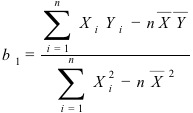 6.3: 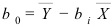   2. For the Colleges and Universities data, plot scatter charts for each variable individually against the graduation rate and add linear trendlines, finding both the equation and R2 values.   3. Use the regression tools to find simple linear regression models for each independent variable for the Colleges and Universities data.   4. Use the INTERCEPT and SLOPE functions in Excel to develop regression models for each of the independent variables in the Colleges and Universities example.Number and identify each part of the answer concerning the college and university: ie, 2, 3 or 4Problems and Applications:12. The Excel file Concert Sales provides data on sales dollars and the number of radio and TV and newspaper ads promoting the concerts for a group of cities. Develop simple linear regression models for predicting sales as a function of the number of each type of ad. Compare these results to a multiple linear regression model using both independent variables. Examine the residuals of the best model for regression assumptions and possible outliers.